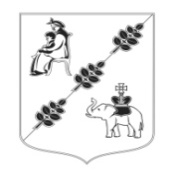 АДМИНИСТРАЦИЯ МУНИЦИПАЛЬНОГО ОБРАЗОВАНИЯКОБРИНСКОГО СЕЛЬСКОГО ПОСЕЛЕНИЯГАТЧИНСКОГО МУНИЦИПАЛЬНОГО РАЙОНАЛЕНИНГРАДСКОЙ ОБЛАСТИПОСТАНОВЛЕНИЕ15 декабря  2022 года                                                                                      №593          В целях адресной систематизации объектов недвижимого имущества, расположенных на территории деревни Кобрино муниципального образования Кобринского сельского поселения Гатчинского муниципального района Ленинградской области,  внесения корректных сведений в государственный адресный реестр, руководствуясь п. 21 ч. 1 ст. 14 Федерального закона от 06.10.2003 № 131-ФЗ «Об общих принципах организации местного самоуправления в Российской Федерации», Федеральным законом от 28.12.2013 № 443-ФЗ «О федеральной информационной адресной системе и о внесении изменений в Федеральный закон «Об общих принципах организации местного самоуправления в Российской Федерации», Правилами присвоения, изменения и аннулирования адресов, утвержденными Постановлением Правительства Российской Федерации № 1221 от 19.11.2014, Положением о ведении реестра элементов планировочной структуры и элементов улично-дорожной сети населенных пунктов муниципального образования Кобринского сельского поселения Гатчинского муниципального района Ленинградской, утвержденным постановлением администрация Кобринского сельского поселения  от 17.03.2022 №47,  постановлением администрации Кобринского сельского поселения  от 30.03.2022 №76 «Об  утверждении  реестра  элементов планировочной структуры и элементов улично-дорожной сети населенных пунктов  муниципального образования Кобринского сельского поселения Гатчинского муниципального района Ленинградской области», администрация Кобринского сельского поселения                                                     П О С Т А Н О В Л Я Е Т:Присвоить наименование элементу планировочной структуры –парку в деревне Кобрино, расположенному в границах населённого пункта- деревня Кобрино Кобринского сельского поселения: 188355, Российская Федерация, Ленинградская область, Гатчинский муниципальный район, Кобринское сельское поселение, деревня Кобрино, Приречный парк.Адресный ориентир элемента планировочной структуры – «Приречный парк» в населенном пункте  деревня Кобрино Кобринского сельского поселения Гатчинского муниципального района Ленинградской области, указанного в пункте 1 настоящего постановления согласно приложения №1.Включить элемент планировочной структуры в реестр элементов планировочной структуры и элементов улично-дорожной сети населенных пунктов   муниципального образования Кобринского сельского поселения Гатчинского муниципального района Ленинградской области.Разместить в государственном адресном реестре сведения об элементе планировочной структуры.Опубликовать настоящее постановление в информационном бюллетене «Кобринский вестник» и разместить на официальном сайте Кобринского сельского поселения в  информационно-телекоммуникационной сети «Интернет».Настоящее Постановление вступает в силу с момента его официального опубликования (обнародования).Контроль за исполнением настоящего постановления оставляю за собой.Главы  администрации			                                           Кобринского сельского поселения                                                 В.В. ФедорченкоГришечкина-Макова Н.Ю.Адресный ориентир элементапланировочной структуры – «Приречный парк»в населенном пункте  деревня Кобрино Кобринского сельского поселения Гатчинского муниципального района Ленинградской области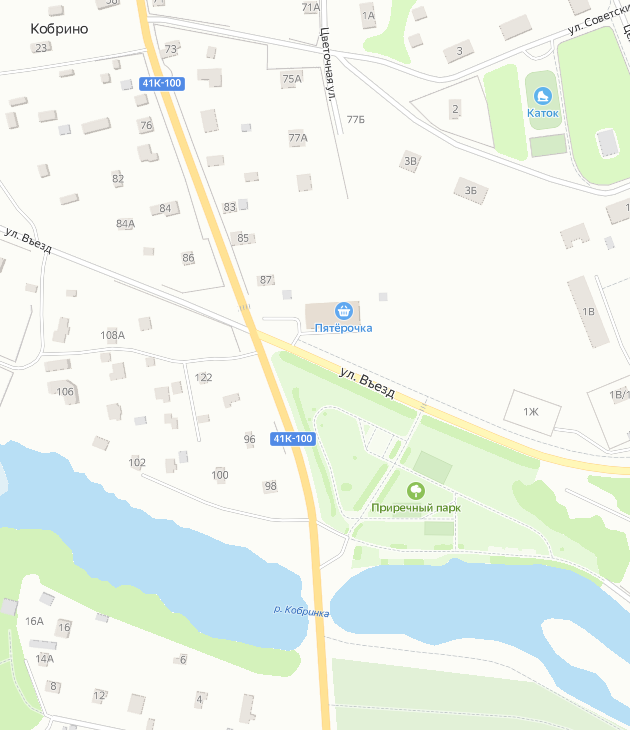 О присвоении наименования элементу планировочной структуры –парку в деревне Кобрино Кобринского сельского поселения Гатчинского муниципального района Ленинградской области